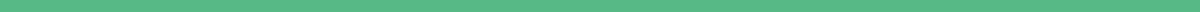 Book Review on NovelsBook Review: "The Night Circus" by Erin MorgensternErin Morgenstern's debut novel, "The Night Circus," is a mesmerizing tale of magic, love, and competition that transports readers to a fantastical world where anything seems possible. Set in the late 19th and early 20th centuries, the plot revolves around Le Cirque des Rêves, a mysterious circus that arrives without warning and is open only at night. The circus serves as the arena for a fierce competition between two young magicians, Celia Bowen and Marco Alisdair, who have been trained since childhood for this purpose by their respective guardians.Plot:The narrative weaves together the lives of Celia and Marco as they navigate the complexities of their rivalry and their growing love for each other, which threatens the very existence of the circus. The plot is non-linear, with chapters moving back and forth in time, gradually revealing the depth of the characters' relationships and the stakes of their competition.Characters:The characters in "The Night Circus" are richly developed and compelling. Celia and Marco are complex protagonists whose magical abilities are as much a curse as they are a gift. The supporting cast, including the circus's creator, Chandresh Christophe Lefèvre, and the clockmaker Thiessen, add depth and color to the story, each with their own secrets and desires that intertwine with the fate of the circus.Writing Style:Morgenstern's writing is lush and evocative, painting vivid images of the circus's enchanting attractions and the ethereal beauty of its setting. Her prose is both elegant and accessible, creating an atmospheric reading experience that captivates the senses and ignites the imagination.Overall Impression:"The Night Circus" is a beautifully crafted novel that blends elements of fantasy, romance, and historical fiction into a unique and unforgettable story. Its themes of love, sacrifice, and the pursuit of dreams resonate deeply, leaving readers to ponder the boundaries between illusion and reality.Personal Insights:What makes "The Night Circus" particularly compelling is its ability to immerse readers in its magical world while exploring the complexities of human emotion and ambition. The novel's emphasis on the beauty of creation and the cost of competition invites reflection on the nature of art and the sacrifices made in the name of love and excellence.Recommendation:I would highly recommend "The Night Circus" to readers who enjoy richly imagined fantasy worlds with complex characters and a touch of romance. Morgenstern's debut is a spellbinding tale that lingers long after the final page is turned, appealing to those who appreciate storytelling that blurs the lines between reality and fantasy.In conclusion, "The Night Circus" is a stunning narrative achievement that showcases Erin Morgenstern's talent for crafting a story that is as enchanting as the circus it describes. It is a novel that will enchant, challenge, and ultimately satisfy readers with its intricate plot and profound themes.